江苏省淮安市2016年初中毕业暨中等学校招生文化统一考试语 文 试 题[欢迎参加中考，相信你能成功！请先阅读以下几点注意事项：1.本试卷共6页，满分150分，考试用时150分钟。2、答题时，用0.5毫米黑色墨水签字笔将答案写在答题卡相应答题号后的横线上或空格内。写在本试卷上或超出答题卡规定区域的答案无效。3、考试结束，将本试卷和答题卡一并交回。一（24分）1、阅读下面一段文字，按要求回答问题。（4分）梦想，就是青春坚定的方向。播种梦想，描绘人生最美丽的篮图；追逐梦想，（抒写  抒发）人生最动人的诗行；超越梦想，揍响人生最动人的乐意！不惧风雨，不畏艰险，朝关青春的梦想扬帆远航。①给文段中加点字注音。（1分）逐：           ②改正文段中的两个错别字。（2分）         改为           改为    ③结合语境，从文段括号内选择恰当的词语填写在横线上。（1分）2、按照要求，改正下面这段文字中画线处的错误。（分4）“五四”青年节前夕，①为了关注大学生的思想状况，提高青年人的责任意识，②幸福社区举行《青春与责任》主题演讲比赛。③大学生周思宇演讲时虚情假意，激起阵阵掌声。最后，经组委会评选，周思宇同学获得本次比赛一等奖。第①处有语病，修改意见：                                     （2分）第②处标点使用有误，修改意见：                               （1分）第③处成语使用不恰当，修改意见：                             （1分）3、阅读下面的文字，回答相关问题。（6分）行者道：“你这个呆子！我临别之时，曾叮咛又叮咛，说道：‘若有妖魔捉住师父，你就说老孙是他大徒弟。’怎么却不说我？”八戒又思量道：“请将不如激将，等我激他一激。”道：“哥啊，不说你还好哩；只为说你，他一发无状！” 行者道：“怎么说？……行者闻言，就气得抓耳挠腮，暴躁乱跳道：“是那个敢这等骂我！”八戒道：“哥哥息怒，是那黄袍怪这等骂来，我故学与你听也。”                  （节选自《西游记》第三十一回）①选文中的“行者”又称“美猴王”，请说说美猴王的称号是怎么来的？（3分）答：                                                                          ②八戒为了让行者救唐僧采用了什么计策？从中能看出八戒怎样的性格特点。（3分）答：                                                                          4、名句填写。（共10分，每空1分。请注意：①-⑥为必答题；⑦-⑧题为选答题，从中任意选1题作答。）  必答题：①居高声自远，                。  （虞世南《蝉》）②               ，千里共婵娟。   （苏轼《水调歌头》）③人生自古谁无死，             。 （文天祥《过零丁洋》）④              ，千树万树梨花开。（岑参《白雪歌送武判官归京》）⑤沉舟侧畔千帆过，              。（刘禹锡《酬乐天扬州初逢席上见赠》）⑥《<论语》八则》中阐述学习与思考辩证关系的句子是“          ，        ”。选答题：[来源:学科网ZXXK]⑦李杜诗篇万口传，           。          ，           。（赵翼《论诗》）⑧天街小雨润如酥，           。          ，           。                             （韩愈《早退春呈水部张十八员外》）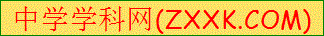 二（66分）（一）阅读下面古诗，完成5-6题。（6分）游山西村莫笑农家腊酒浑，丰年留客足鸡豚。山重水复疑无路，柳暗花明又一村。箫鼓追随春社近，衣冠简朴古风存。               从今若许闲乘月，拄杖无时夜叩门。5、本诗抒发了作者怎样的思想感情？（3分）答：                                                                          6、请说出“山重水复疑无路，柳暗花明又一村”一句蕴含的人生哲理。（3分）答：                                                                          （二）阅读【甲】【乙】两部分文字，完成7-11题。（20分）　　【甲】从小丘西行百二十步，隔篁竹，闻水声，如鸣佩环，心乐之。伐竹取道，下见小潭，水尤清洌。全石以为底，近岸，卷石底以出，为坻，为屿，为嵁，为岩。青树翠蔓，蒙络摇缀，参差披拂。　　潭中鱼可百许头，皆若空游无所依。日光下彻，影布石上，佁然不动；俶尔远逝，往来翕忽。似与游者相乐。　　潭西南而望，斗折蛇行，明灭可见。其岸势犬牙差互，不可知其源。　　坐潭上，四面竹树环合，寂寥无人，凄神寒骨，悄怆幽邃。以其境过清，不可久居，乃记之而去。同游者：吴武陵，龚古，余弟宗玄。隶而从者，崔氏二小生：曰恕己，曰奉壹。                                                     （柳宗元《小石潭记》）    【乙】以岁三月上旬，步循溪西入。积雨始霁①，溪上大声漎②然十余里，旁多奇石、惠草、松、枞、槐、枫、栗、橡，时有鸣巂③。溪有深潭，大石出潭中，若马浴起，振鬣④宛首而顾其侣。援⑤石而登，俯视溶云⑥，鸟飞若坠。复西循崖可二里，连石若重楼，翼乎临于溪右。或曰宋李公麟之“垂云沜⑦”也。或曰后人求李公麟地不可识，被而名之。石罅生大树，荫数十人，前出平土，可布席坐。南有泉，明何文端公⑧摩崖书其上曰：“媚笔之泉”。泉漫石上为圆池，乃引坠溪内。左丈学冲于池侧方平地为室，未就⑨，要客九人饮于是。日暮半阴，山风卒⑩起，肃振岩壁，榛莽群泉、矶石交鸣。游者悚焉。遂还。是日，姜坞先生与往，鼐从，使鼐为之记。 【注释】①霁：天放晴。 ②漎：流水声。 ③巂（guī）：鸟名，即子规，又名杜鹃。 ④鬣（liè）：马颈上的长毛。 ⑤援：攀援，指游人攀登到大石上。 ⑥溶云：溶，融入。指天上的云倒映在潭水中。 ⑦沜：同“泮”，半月形的水池。 ⑧何立端公：指何如宠。后文中的“左丈学冲”指左世容。“薑（jiāng）坞先生”指姚范。 ⑨就：完成。 ⑩卒：同“猝”，突然。                                         （姚鼐《游媚笔泉记》）7、请用“/”标出下面句子的朗读停顿。（只标一处）（2分）    大 石 出 潭 中8、解释文中加点词语。（4分）①水尤清洌                      ②乃记之而去              ③被而名之                      ④要客九人饮于是                  9、把下列句子翻译成现代汉语。（6分）①伐竹取道，下见小潭。译文：                                                          ②斗折蛇行，明灭可见译文：                                                          ③翼乎临于溪右译文：                                                          10、阅读【甲】文，请概括作者浏览小石潭的感受。（4分）答：                                                                          [来源:Z*xx*k.Com]11、【甲】【乙】两文画线句子在表现手法上有共同之处，请加以分析。（4分）答：                                                                          [来源:Z,xx,k.Com]（三）阅读下面文章，回答12-15问题。（18分）你要学着自己强大　　 ①小时候学古诗，杜甫的这几句背得熟。“挽弓当挽强，用箭当用长。射人先射马，擒贼先擒王。”问过大人，“挽强”是什么意思。大人说，强就是指弓很硬，拉这种弓要用大力气，好处是射得远。②渐渐年长，才知这个“强”字的根源，和弓箭并没有丝毫相关，那答案真是匪夷所思，它原本的模样是在“弘扬”的“弘”字右下角嵌进了个“虫”字。它原本是什么意思呢？“虫”指代的是单一的卑微生命。不过若这小虫把体内的精神弘扬出来，就构成了坚强雄厚的力量。　　③再来说说这个“大”字。“大”是什么意思呢？？估计大多数人都会认为就是范围广高度高体积阔吧。其实“大”的本意和范围高度什么的毫无关系，就是非常单纯地指一个人。　　④汉字是象形字，在甲骨文里，这个“大”字伸胳膊撂腿，就是一个人的体态临摹。西周战国之后大行其道的金文中，“大”也是笔触鲜明四肢俱全的人形。与甲骨文笔道细弱的“大”字相比，金文粗肥猛壮，把人的形象镌刻得更雄硕伟岸。⑤ “强大”是把“强”和“大”组成的一个铿锵有力的词。看到它，不由得会挺起胸膛浑身充满能量。⑥但倘若问某人，你觉得自己强大吗？大多数人都会说，我还不够强大，我希望自己有一天会强大起来。然而，错了。我们每个人，本身就是强大的。⑦我们孜孜以求的强大，以为远在天边的强大，以为要靠什么人赐予或是襄助才能达到的境界，其实原驻自己身上。所以，强大并不难，难的是我们不自知自己的强大。这真是天下第一大悲剧。我们四处寻找的东西，我们以为自己一生也不可能具备的东西，其实从未须臾离开过我们。⑧我们要让自己原本就具有的强大，拂去尘埃，闪闪发光，铮铮作响。毛笔就在我们手里，墨汁瓶盖已经打开。只等我们用自己的心和手，书写人生的美丽篇章。⑨我们有很多瑕疵，但只要内心坚定，我们就依然强大。我们可以修补自己的瑕疵，也可以携带着瑕疵前进。这个世界上没有瑕疵的人根本没有出生。　　⑩我们有很多不完善，但只要宽容待人待己，我们就依然强大。完善可以不懈追求，但不必形成坚硬桎梏。世上的事情就像吃饭，八分饱即是完美。处处尽善尽美，就是一种无言的慢性自杀。　　⑪我们常常受伤，伤痕累累。要和命运厮杀，哪里能不受伤。受伤不是羞辱，而是勋章。强大也会受伤，但不要怕受伤，因为，我们修复的能力比较强，能够在更短的时间内重上战场。　　⑫据说每个人每天都会和自己进行5000次对话，其中极大多数话语都是在否定自己。比如说：我很差，我无力，我不行，我要等等看，哦，算了…… “你生而有翼，为何竟愿一生匍匐前进，形如虫蚁？”这是贾拉尔•阿德丁•鲁米的诗，每当读起，我都心生痛楚的觉醒。　　⑬希望从今天开始，我们对自己说的第5001次话是——我已学会了自己强大。12、第（7）段中“这真是天下第一大悲剧”中的“这”指的是什么？（3分）答：                                                                          13、请说一说第（1）段在文中的作用。（5分）答：                                                                          14、第（5）段中，作者为什么说“看到它，不由得会挺起胸膛浑身充满能量”？（4分）答：                                                                          15、请结合文章第（9）-（12）段内容，说说我们怎样才能学会自己强大。（6分）答：                                                                          （四）阅读下面文章，完成16-20题。（22分）两棵树墨村①胖子和瘦子那时候很年轻，两人结伴到山里去。奇山诡水，令人迷醉。在一风景绝佳处，游兴正浓的胖子和瘦子同时发现了一种很奇特的树。两人生性好抬杠，各持己见，互不相让。胖子说，这树肯定能长成栋梁之材! 瘦子说，那不一定。胖子说，咱各弄一棵树苗试—试!瘦子说，那就弄吧。②于是，胖子和瘦子两家的庭院里便都有了这种树，只不过胖子栽在地上，瘦子植在瓦盆里。胖子和瘦子较着劲儿为各自的树苗儿浇水、施肥、松土、修剪。胖子的树没遮没拦，一天天长大长高，很劲秀，很漂亮。瘦子的树用铁丝左绕右缠，一天天眼瞅着老往那斜刺里窜，很怪异，很邪乎。日子一晃悠，胖子头顶秃了，瘦子脑袋光了。   ③胖子的树长得有一搂粗细，铜杆铁臂，挺拔巍峨，冠盖如伞，遮天蔽日，惹得周围十里八村鲁班的子孙们整日绕着左测右量直打鬼主意。胖子笑眯眯搔着脑壳对瘦子说，咋样?不错吧!④瘦子的树虽只一米有零，且疙疙瘩瘩，歪歪扭扭，枝丫纤弱，却被瘦子侍弄得盘龙虬扎道骨仙风，随便站在哪个角度上看，都能让人陡生一种云天雾地深奥难测之感。⑤一日，被一采风的摄影记者撞见，记者被其别有洞天的玲珑奇绝与怪诞飘逸的鬼斧神工所深深折服，惊叹之余，“叭叭叭”一口气拍完了整幅胶卷。月余，一封来自首都北京的牛皮大信径送瘦子家。瘦子满腹狐疑地拆开一看，竟是那位记者寄给他的一份画报。瘦子一蹦三尺高，乖乖，咱的大名咱的树竟上了《人民画报》咧!瘦子笑眯眯哗啦啦抖着画报对胖子说，咋样?不错吧!⑥胖子撇撇嘴，熊样儿，烧火都嫌碍事!瘦子吊吊眉，整形，谁愿跟你换!胖子说，走着瞅!瘦子说，走着瞅!⑦忽一日，县里来辆卡车，从司机楼里跳下一个瘦猴样的人，老驴曳磨般围着胖子的树转了一圈儿又一圈儿，最后突然打住，要出大价钱买了这棵树。胖子头摇得如拨浪鼓，冲着在门口晒暖的瘦子夸张地可着嗓门吼，啥?你说啥?九百?不中不中，再添五十也不卖。⑧最后，那人阴着脸甩出十张领袖票，吃亏似的连树根都挖出来拉走了。那几日，胖子红光满面，进出家门，嘴里都韵味十足地老哼着“包龙图我打坐在开封府……”   ⑨又一日，市里来辆骄车，从里面钻出一个弥勒佛样的人，操着一口普通话叽哩哇啦地嚷嚷着要找瘦子。胖子自告奋勇，哼唱着“哪一夜我不等你到月上高楼……”领那人来到了瘦子家。那人一进院门就被瘦子那棵树惊得老半天都没合上张大了的嘴，激动地一边搓手一边一连声地嚷：“名不虚传!名不虚传!”   ⑩那人毕恭毕敬地朝瘦子直擩过滤嘴烟：“早闻其名，如雷贯耳，你老太不简单了，今日得见，真是三生有幸，三生有幸啊!不知道你老舍不舍得忍疼割爱，这个数送给小辈，咋样?”那人迫不及待地伸出了一只手掌。瘦子耷拉下眼皮，抽出了自己的旱烟袋。那人忙又加上了另一只手掌的三个指头。⑪一旁的胖子急得不行，朝着瘦子直嚷，你你你，你神经病啊，八十了你还不卖?瘦子睁开眼，不紧不慢地往烟锅里装着旱烟丝，冲那人懒懒一笑，你是内行，呵，给两个巴掌不多吧?你说。那人一愣，随之点头如捣蒜，啊，你老说得对，是不多，是不多!
   ⑫乖乖，这东西也值一百?胖子一声惊叫。瘦子鄙夷地哼了一声。⑬多了，还是少了?胖子一脸问号。瘦子白了丈二和尚般的胖子一眼，沉默良久。瘦子突然一磕烟袋锅，声音朗朗地对那人说，成，就冲你刚才的那句掏心窝子的话，九千八你赶紧搬走吧，免得一会儿我后悔了……   ⑭那人受宠若惊点头哈腰喜出望外，在滚圆肚子下边的钱袋里掏钱的手都激动得颤抖不已。临走，从车上拿出一条烟往瘦子怀里一塞说，你老有情有义，咱交个朋友，来日方长，这点小意思你老无论如何也得收下!啥时去广州做客，我一定陪你老逛个够!   ⑮胖子愕然。⑯两棵树没有了，胖子和瘦子心里都空落落的没了根底，再见面时，你望望我，我看看你，再也激不起打赌的欲望了。      （选自《2010中国微型小说年选》）16、阅读全文，请分别概括两棵树的特点。（4分）答：                                                                          17、请从词语运用或人物描写角度赏析第（8）段画线句子。（4分）答：                                                                          18、文章第（5）段写瘦子和他的树上了《人民画报》这一情节有什么作用？（4分）答：                                                                          19、品味第（13）段画线句，发挥想像，试将“瘦子”此刻的心理描写出来。（不超过60字）（5分）答：                                                                          20、联系全文，谈一谈你对最后一段画线句子的理解。（5分）答：                                                                          三（60分）21、阅读下面文字，完成作文。（60分）   在一次班会课上，老师让每个人用自己的方式从教室的这一头走到那一头。   第一个是捧着书走过去的，第二个是唱着歌走过去的，第三个是笑着走过去的，然后越来越五花八门：跳着走的，侧着走的，斜着走的，摔跤了爬起来走的……   最后，每位同学都愉快地从老师那里得到了奖赏。   其实，走过去就是一种经历，人生正是由无数次经历组成的，每一次经历，都会有别样的收获。   请以“经历是一种收获”为题，写一篇不少于600字的文章。要求：①除诗歌、戏剧外，文体不限；②文中不得出现真实的人名、校名和地名；③书写工整，卷面整洁。江苏省淮安市2016年初中毕业暨中等学校招生文化统一考试语文试题参 考 答 案1、① zhú  ②篮-蓝 揍-奏   ③抒写2、①“提高”改为“增强”（其它正确改法也行）；②书名号改为引号；③“虚情假意”可改为“情真意切”（其它正确改法也行）3、①石猴与其他猴一起洗澡,想研究洗澡水的源头,上山一看,是瀑布。猴子们说：“谁能进去又出来,不伤身体,就是我们的大王。”石猴进去又出来,毫发未损,还为其他猴找到了安家的地方,被封为“石美猴王”,后来将“石”字隐去,称美猴王。②激将法。  猪八戒：粗中有细，善于对症下药；憨厚又懂得用心计。4、学而不思则罔；思而不学则殆5、这是一首纪游诗，围绕“游”字层层展开，记录了诗人罢官归故里后一次到山西村游赏的经历，反映了农民们渴望丰年的心愿，表现诗人对农村淳朴民风的喜爱和赞美。6、说明事物发展的总趋势是前进的，而道路是曲折的。要求我们要有乐观主义精神，要准备走曲折的道路。7、大石/出潭中8、清洌: 清澈寒冷。去：离开。名：命名。要：同“邀”，邀请。9、①砍倒竹子，开辟出一条道路（走过去），（沿路）走下去看见一个小潭。②看到溪水像北斗星那样曲折，水流像蛇那样蜿蜒前行，一段明的看得见，一段暗的看不见。③翅膀一样探出在溪流的右方。10、这篇散文生动地描写出了小石潭环境景物的幽美和静穆，抒发了作者贬官失意后的孤凄之情。11、两处画线的句子，都采用了比喻的手法，生动形象。“潭中鱼可百许头，皆若空游无所依”描写的对象是鱼，将鱼在水比成在空中，表现了溪水的“清洌”。“俯视溶云，鸟飞若坠”描写的对象是鸟，因人在高处，所以看鸟儿飞，如从高处坠落一样，以此表现作者“向上爬”时已到达很高处。参考译文：去年三月上旬，我们徒步顺着溪流从西边走进去。连续下了较长时间的雨，天气刚刚转晴，溪流发出很大的哗哗声。走了十多里路，山道两旁有很多奇形怪状的石头、蕙草、松树、枞树、槐树、枫树、栗树、橡树等，不时听到山鸟的叫声。溪下面有个很深的大水潭，一块大石头露出在水面上，好像在里面洗澡的马刚刚站起身，甩着鬃毛回头看它的伙伴。扒着石头向上爬，俯视云彩，飞鸟看起来就像要坠落的样子。接着沿着悬崖往西走大约二里，层叠的石头好像高楼，翅膀一样探出在溪流的右方。有人说：“这是宋代李公麟所说的垂云泮啊。”有人说：“后人寻找李公麟记载的地方，没有找到，（所以后人）就用“垂云沜”来命名。”石头的缝隙间长出一棵大树，树阴能容下几十个人，树前有平地，可以铺上席子坐下。树南边有泉水，明代的何文端先生的摩崖书（刻在峭壁上的字）刻在上边，泉水叫做“媚笔泉”。泉水漫过石头形成一个圆形的水池，上边的溪水流落进去。左丈学冲（左世容，字学冲）在水池边的平地上建造房子，还没建成，邀请九位客人在这里饮酒。傍晚天气转为半阴，山风突然刮起来，猛烈地吹打悬崖峭壁，树木草丛、许多泉水、碎石乱响。游玩的人感到有点害怕，于是回去了。这一天，我的伯父姜坞先生（姚范）也去了，我（姚鼐）跟随他，他让我记下来这件事。12、难的是我们不自知自己的强大13、引出话题14、以此来表达主题——学着强大。15、一是要修补自己的瑕疵，也可以携带着瑕疵前进；二是尽管有很多不完善，但只要宽容待人待己，我们就依然强大；三是我们会常常受伤，但仍要和命运厮杀；四是不能过多地否定自己，匍匐前进，形如虫蚁。16、胖子的树长得有一搂粗细，铜杆铁臂，挺拔巍峨，冠盖如伞，遮天蔽日；瘦子的树虽只一米有零，且疙疙瘩瘩，歪歪扭扭，枝丫纤弱，但却盘龙虬扎道骨仙风，让人陡生一种云天雾地深奥难测之感。其别有洞天的玲珑奇绝与怪诞飘逸的鬼斧神工深深折服记者。17、词语运用：如“红光满面”“韵味十足”从脸色和哼唱方面表现胖子的高兴；“都”“老”二字表现了胖子哼唱的次数多，高兴时间长。人物描写：直接描写人物的神态动作和语言，突出树卖得好价钱的高兴之情。18、这一情节表现了瘦子的树长得“不错”，得到人们认同。19、示例一：你胖子没有为我的树抬高价格，相反却说得很低，太不应该了！示例二：你胖子太不识货了，这是多么好的一个盆景，岂至值“一百”？示例三：这棵树是“一只手掌”“加上了另一只手掌的三个指头”还是“给两个巴掌”？或是少一点？20、胖子和瘦子两人生性好抬杠，各持己见，互不相让。所以为一棵树能否长成栋梁之材而进行努力栽培，后来两人都取得了成功。可以说；“两棵树”是他们的人生奋斗目标，是他们的精神寄托，而当“两棵树”离开他们之后，他们的精神寄托也就没有了，因此，“胖子和瘦子心里都空落落的没了根底”。21、略。简析：“经历是一种收获”是作文的题目，从提示语“其实，走过去就是一种经历，人生正是由无数次经历组成的，每一次经历，都会有别样的收获”看，这也是文章立意所在。本文可从各方面选材来表现主题。因“文体不限”，本文既可写成记叙文，也可写成议论文。文章能否获得高分，主要取决于选材和语言。